SUGGESTION D’EXERCICESObservation d’une activité de comptine rythmée en cri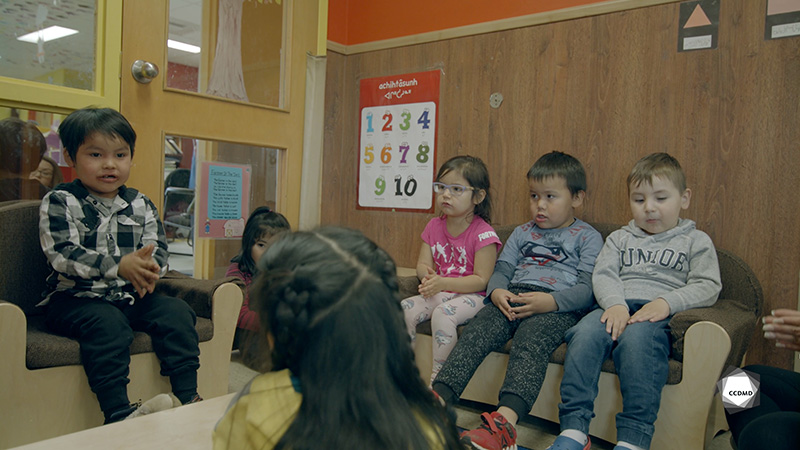 Vidéo : Comptine en criObjectifs Analyser la profession. Communiquer positivement en service de garde éducatif. Favoriser le développement holistique de l’enfant. Observer le développement et le comportement de l’enfant. Établir une relation positive avec l’enfant. Animer des interventions éducatives axées sur l’apprentissage actif. Harmoniser les pratiques éducatives avec la langue et la culture d’appartenance.Déroulement Durée approximative : 1 h 30ÉTAPE 1Visionner l’extrait vidéo en grand groupe ou individuellement.ÉTAPE 2Remplir le tableau suivant individuellement en y inscrivant tous les exemples de communication verbale et non verbale observés dans l’extrait.ÉTAPE 3Former des équipes de deux ou trois personnes et répondre aux questions suivantes selon les observations faites dans l’extrait vidéo :ÉTAPE 4Faire part des réponses individuelles à l’ensemble du groupe.ÉTAPE 5Visionner une dernière fois l’extrait vidéo en grand groupe ou individuellement et répondre aux questions d’approfondissement suivantes :Que pensez-vous de l’aménagement des lieux dans cet extrait vidéo?L’activités est-elle adaptée à l’intérêt et au niveau de développement de tous les enfants présents? Pourquoi?En quoi l’apprentissage de plus d’une langue peut-il être bénéfique pour l’enfant?EXEMPLES DE COMMUNICATIONEXEMPLES DE COMMUNICATIONVerbaleNon verbaleComment la communication verbale et non verbale de l’éducatrice favorise-t-elle la communication positive avec l’enfant?Comment la communication verbale et non verbale de l’éducatrice permet-elle d’établir une relation positive avec l’enfant?Comment la communication verbale et non verbale de l’éducatrice démontre-t-elle une attitude d’écoute et de bienveillance envers l’enfant?Comment la communication verbale et non verbale de l’éducatrice démontre-t-elle sa disponibilité?Comment la communication professionnelle de l’éducatrice démontre-t-elle sa compétence à observer le comportement et le développement de l’enfant?